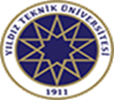 T.C.YILDIZ TEKNİK ÜNİVERSİTESİBEDEN EĞİTİMİ BÖLÜM BAŞKANLIĞI2024 YILI YAZ SPOR OKULU KAYIT FORMUT.C.YILDIZ TEKNİK ÜNİVERSİTESİBEDEN EĞİTİMİ BÖLÜM BAŞKANLIĞI2024 YILI YAZ SPOR OKULU KAYIT FORMUT.C.YILDIZ TEKNİK ÜNİVERSİTESİBEDEN EĞİTİMİ BÖLÜM BAŞKANLIĞI2024 YILI YAZ SPOR OKULU KAYIT FORMU       FotoğrafADISOYADIDOĞUM TARİHİTELEFON NOEV: +90 (       )CEP: +90 (       )CEP: +90 (       )CİNSİYETİKIZERKEK  ERKEK  BEDENİXS                          S                          M                        LXS                          S                          M                        LXS                          S                          M                        LÖZELLİKLERİBOY:                         YAŞ:                                KİLO:BOY:                         YAŞ:                                KİLO:BOY:                         YAŞ:                                KİLO:BABA ADIBABA MESLEĞİ       GSM: +90 (        )                              İŞ TEL:  +90 (         )       GSM: +90 (        )                              İŞ TEL:  +90 (         )       GSM: +90 (        )                              İŞ TEL:  +90 (         )ANNE ADIANNE MESLEĞİ       GSM: +90 (         )                              İŞ TEL:  +90 (         )       GSM: +90 (         )                              İŞ TEL:  +90 (         )       GSM: +90 (         )                              İŞ TEL:  +90 (         )PERSONEL DURUMUYTÜ PERSONELİYİM    (   )            /       YTÜ PERSONELİ DEĞİLİM    (   )YTÜ PERSONELİYİM    (   )            /       YTÜ PERSONELİ DEĞİLİM    (   )YTÜ PERSONELİYİM    (   )            /       YTÜ PERSONELİ DEĞİLİM    (   )EĞİTİM SÜRESİ4 HAFTA4 HAFTA4 HAFTAEĞİTİM BEDELİ10.000 TL10.000 TL10.000 TLKAN GRUBUVELİ İZİNİVelisi bulunduğum …………………………………………………………. isimli çocuğumu ……………………………………………………………… isimli kişi teslim almaya yetkilidir.VELİ İZİNİ (  ) ÇOCUĞUM KENDİ GİDEBİLİR.VELİ İZİNİSpor ve Yüzme yapmasında sakınca yoktur.…../…../2024                                                                                Adı Soyadı İmzası                                                                                                                                                                                  Öğrenci Velisinin Adı Soyadı                                                      Beden Eğitimi Bölüm Başkanlığı                   İmzası            …../…../2024                                                                                    …../…../2024